ที่ มท ๐๘10.7/ว	กรมส่งเสริมการปกครองท้องถิ่น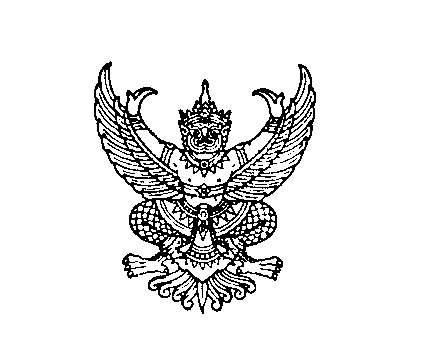 	ถนนนครราชสีมา กทม. ๑๐๓๐๐						        มิถุนายน  ๒๕62เรื่อง   การดำเนินโครงการยกระดับการพัฒนาการให้บริการภาครัฐแก่นิติบุคคลแบบเบ็ดเสร็จทางอิเล็กทรอนิกส์ (Central Biz Box) ประจำปีงบประมาณ พ.ศ. 2562เรียน   ผู้ว่าราชการจังหวัด ทุกจังหวัด สิ่งที่ส่งมาด้วย  สำเนาหนังสือสำนักงาน ก.พ.ร. ด่วนมาก ที่ นร 1216/1883  ลงวันที่ 7 มิถุนายน 2562 		        จำนวน 1 ชุดด้วยกรมส่งเสริมการปกครองท้องถิ่นได้รับแจ้งจาก สำนักงาน ก.พ.ร. ว่าได้มีกำหนดจัดการอบรม เรื่อง การใช้งานระบบและทดลองในสถานการณ์จำลอง (Simulation Test) ใน 4 ภาค ของโครงการยกระดับการพัฒนาการให้บริการภาครัฐแก่นิติบุคคลแบบเบ็ดเสร็จทางอิเล็กทรอนิกส์ (Central Biz Box)    ประจำปีงบประมาณ พ.ศ. 2562 เพื่อขยายผลการให้บริการใน 8 ประเภทธุรกิจ 		กรมส่งเสริมการปกครองท้องถิ่น จึงขอความอนุเคราะห์จังหวัดแจ้งองค์กรปกครอง        ส่วนท้องถิ่น เฉพาะเทศบาลนคร และเทศบาลเมือง มอบหมายเจ้าหน้าที่ที่เกี่ยวข้อง จำนวนแห่งละ 2 คน   เข้าร่วมการอบรมดังกล่าว ในการนี้ได้กำหนดคุณสมบัติของเจ้าหน้าผู้เข้ารับการอบรมในเบื้องต้นต้อง        เป็นผู้รับผิดชอบการพิจารณาอนุมัติ อนุญาตในใบอนุญาต ตามที่สำนักงาน ก.พ.ร. กำหนด และมีความรู้  ความเข้าใจในกระบวนการ ขั้นตอนการพิจารณาอนุมัติ อนุญาต เป็นอย่างดี โดยลงทะเบียนผ่านเว็บไซต์สำนักงาน ก.พ.ร. www.opdc.go.th > ข่าวสาร/กิจกรรม > งานประชุมสัมมนา/กิจกรรม > โครงการยกระดับการพัฒนาการให้บริการภาครัฐ แก่นิติบุคคลแบบเบ็ดเสร็จทางอิเล็กทรอนิกส์ ประจำปีงบประมาณ          พ.ศ. 2562 (Central Biz Box) หรือด้วยการแสกน QR Code ท้ายหนังสือนี้ ก่อนวันเข้ารับการอบรม     อย่างน้อย 2 วันทำการ โดยมีกำหนดการ ดังนี้	1. ภาคเหนือ วันที่ 18 มิถุนายน 2562 ณ มหาวิทยาลัยแม่โจ้ จังหวัดเชียงใหม่	2. ภาคใต้ วันที่ 20 – 21 มิถุนายน 2562 ณ มหาวิทยาลัยราชภัฏนครศรีธรรมราช   จังหวัดนครศรีธรรมราช	3. ภาคตะวันออกเฉียงเหนือ วันที่ 22 – 23 กรกฎาคม 2562 ณ มหาวิทยาลัยขอนแก่น จังหวัดขอนแก่น	4. ภาคกลางและภาคตะวันออก วันที่ 25 – 26 กรกฎาคม 2562 ณ มหาวิทยาลัยเกษตรศาสตร์ กรุงเทพมหานครรายละเอียดปรากฏตามสิ่งที่ส่งมาด้วย                                                                                                                         /ทั้งนี้ ... ทั้งนี้ ค่าใช้จ่ายในการเดินทาง ค่าที่พัก และค่าเบี้ยเลี้ยงในการเข้ารับการอบรมให้ผู้เข้ารับ  การอบรมเบิกจ่ายจากต้นสังกัด โดยสามารถสอบถามรายละเอียดเกี่ยวกับการจัดการอบรมดังกล่าวได้จากเจ้าหน้าที่ของสำนักงาน ก.พ.ร. หมายเลขโทรศัพท์ 08 1928 3013 จึงเรียนมาเพื่อโปรดพิจารณาดำเนินการต่อไปขอแสดงความนับถือ อธิบดีกรมส่งเสริมการปกครองท้องถิ่นกองพัฒนาและส่งเสริมการบริหารงานท้องถิ่นส่วนส่งเสริมการบริหารกิจการบ้านเมืองที่ดีท้องถิ่นโทร.  ๐-๒๒๔๑-๙๐๐๐ ต่อ ๒๓1๒โทรสาร  ๐-๒๒๔1-6956ผู้ประสานนางแพรวนภา ก้องภพธนดล โทร 08 9515 7611 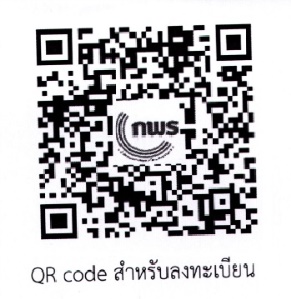 